Ausbildungsfonds des Diakonischen Werks WürttembergAntrag auf Zuschuss für WeiterbildungFörderzeitraum (Kalenderjahr): Merke: Zuschüsse können bis 15. Oktober des laufenden Kalenderjahres beantragt werden. Mehrjährige Maßnahmen werden jährlich abgerechnet. Bitte reichen Sie den Antrag direkt an die Fondsverwaltung, Jessica Kemmler, ein.Antragsteller (Name, Anschrift, Ansprechpartner mit Tel. und Email-Adresse)Hiermit beantragen wir Fördermittel für die Weiterbildungsmaßnahme (Titel und Zeitraum der Maßnahme)  der Ausbildungsstätte (Name und Ort)Durchgeführt mit dem Kooperationspartner (Name und Ort)abrechenbare Kursstunden für die oben benannte Maßnahme	Anzahl der Teilnehmenden (Bitte Teilnehmerliste mit Angabe des Arbeitgebers beilegen)	Anzahl Teilnehmertage	(Kursstunden ./. 8 x Teilnehmer)Wir bitten um Überweisung des Zuschusses auf das Konto:Bank:	IBAN:	BIC:	Vorstehende Weiterbildung war offen für alle Beschäftigten von DW-MitgliedseinrichtungenDatum  	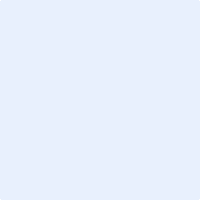 	Rechtsverbindliche UnterschriftWichtige Zusatzinformationen:Förderanträge können gestellt werden für abgeschlossene Maßnahmen mit einem Mindestumfang von 10 Unterrichtseinheiten, Gefördert werden Maßnahmen, die offen sind für Beschäftige aus Mitgliedseinrichtungen des DWWFür jede Maßnahme eigenes Antragsformular verwenden